Об аттестации руководителей образовательных организацийВ связи с окончанием срока действия квалификационных категорий 
у руководителей образовательных  организаций и на основании Протокола  заседания муниципальной аттестационной комиссии  МО «Алданский район»
от 24октября  2014 годаПОСТАНОВЛЯЮ:Признать соответствующими занимаемой должности следующих руководителей образовательных организаций:Гордиенко Светлану Ивановну, директора МКОУ «СОШ №10 п.Лебединый»;Щербенок Наталью Геннадьевну, директора МБОУ –Алданский лицей;Гаврилову-Кузнецову Марию Ивановну, директора МКС(К)ОУ С(К)ОШИ;Ахкямову Светлану Викторовну, заведующую  МКДОУ «Детский сад «Багульник» с.Ыллымах;Захарченко Антонину Михайловну, заведующую МКДОУ «Детский сад «Зоренька» с.Якокит;Муссуривского Андрея Николаевича, директора МБОУ ДОД ДООЛ «Берег дружбы».          2. Настоящее постановление опубликовать на официальном сайте 
МО «Алданский район».         3.Контроль исполнения настоящего постановления возложить 
на заместителя Главы администрации МО «Алданский район» по социальным вопросам Сахно И.В.И.о.главы  района                     					     Р.Г.ХалиуллинРЕСПУБЛИКА  САХА (ЯКУТИЯ) АДМИНИСТРАЦИЯ МУНИЦИПАЛЬНОГО  ОБРАЗОВАНИЯ«АЛДАНСКИЙ  РАЙОН»ПОСТАНОВЛЕНИЕ  № ________ от ____________2014 г.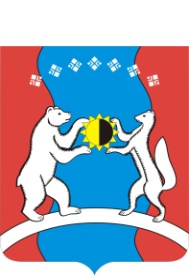 САХА ӨРӨСПҮҮБҮЛҮКЭТЭ«АЛДАН  ОРОЙУОНА»МУНИЦИПАЛЬНАЙТЭРИЛЛИИДЬАһАЛТАТАУУРААХ